PERSONAL INFORMATIONHarshani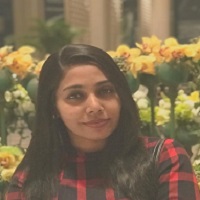 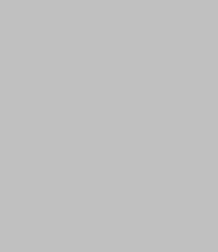 BurDubai, Dubai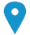 C/o-+971506425478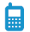 harshani.376652@2freemail.com 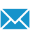 GenderFemale| Date of birth08/12/1990| NationalitySri Lankan| SingleObjectivePersonable individual with proven time-management skills developed from ongoing casual employment whilestudying and undertaking fresh opportunities and job placements. Highly articulate individual able to work confidentlywith diverse cultures and situations in which cultural awareness and appreciation are integral. Strong academicbackground with above-average results. Knowledgeable with solid theoretical business understanding mainly in Digital Media and a range of practical experience. Seeking an opportunity tostart a professional career with the long-term aim in Digital or in Marketing industry.WORK EXPERIENCE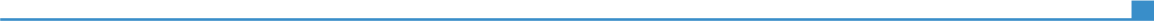 September 2016 – December 2017Executive – Web Content and Online Marketing September 2016 – December 2017Ontv.lk Pvt LTD –Sri LankaJanuary 2013 – August 2016Executive – HR and Online Marketing AllwinzIdeas Pvt Ltd – Sri LankaJanuary 2012- December 2012Executive - Customer ServiceCeylinco Healthcare Centre  – Sri LankaEDUCATION AND TRAINING20102016January – 2016 April2016 April – 2016 OctoberGeneral Certificate of Education Advance Lever- 2A’s 1BSt. Josephs’ Girl School - NugegodaGeneral Certificate of Education Advance Lever- 2A’s 1BSt. Josephs’ Girl School - Nugegoda20102016January – 2016 April2016 April – 2016 OctoberFoundation Level – Human ResourcesIPM Sri LankaCertification Level – Human ResourcesIPM Sri Lanka20102016January – 2016 April2016 April – 2016 OctoberProjectsConferencesMembershipsCertificationsLanguageAirtel Online Marketing Campaign, DSI tyre, Vista roomsSocial Media Day Conference 2015, 2016 Volunteer in UN Sri LankaInternational Computer Driving Licence ICDL Sri Lanka, French Language A1 Level, IELTS Fluent in English, Intermediate in Hindi, Tamil, French and Japanese 